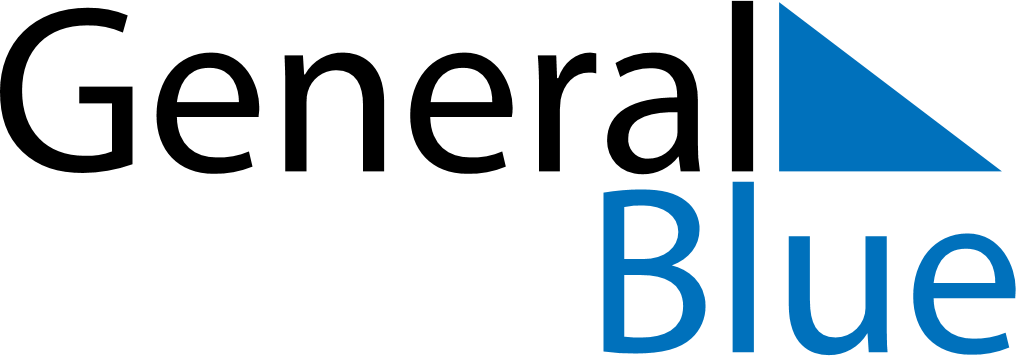 June 2024June 2024June 2024June 2024June 2024June 2024June 2024El Tarter, AndorraEl Tarter, AndorraEl Tarter, AndorraEl Tarter, AndorraEl Tarter, AndorraEl Tarter, AndorraEl Tarter, AndorraSundayMondayMondayTuesdayWednesdayThursdayFridaySaturday1Sunrise: 6:18 AMSunset: 9:24 PMDaylight: 15 hours and 5 minutes.23345678Sunrise: 6:17 AMSunset: 9:24 PMDaylight: 15 hours and 7 minutes.Sunrise: 6:17 AMSunset: 9:25 PMDaylight: 15 hours and 8 minutes.Sunrise: 6:17 AMSunset: 9:25 PMDaylight: 15 hours and 8 minutes.Sunrise: 6:17 AMSunset: 9:26 PMDaylight: 15 hours and 9 minutes.Sunrise: 6:16 AMSunset: 9:27 PMDaylight: 15 hours and 10 minutes.Sunrise: 6:16 AMSunset: 9:27 PMDaylight: 15 hours and 11 minutes.Sunrise: 6:16 AMSunset: 9:28 PMDaylight: 15 hours and 12 minutes.Sunrise: 6:15 AMSunset: 9:29 PMDaylight: 15 hours and 13 minutes.910101112131415Sunrise: 6:15 AMSunset: 9:29 PMDaylight: 15 hours and 13 minutes.Sunrise: 6:15 AMSunset: 9:30 PMDaylight: 15 hours and 14 minutes.Sunrise: 6:15 AMSunset: 9:30 PMDaylight: 15 hours and 14 minutes.Sunrise: 6:15 AMSunset: 9:30 PMDaylight: 15 hours and 15 minutes.Sunrise: 6:15 AMSunset: 9:31 PMDaylight: 15 hours and 16 minutes.Sunrise: 6:15 AMSunset: 9:31 PMDaylight: 15 hours and 16 minutes.Sunrise: 6:15 AMSunset: 9:32 PMDaylight: 15 hours and 17 minutes.Sunrise: 6:15 AMSunset: 9:32 PMDaylight: 15 hours and 17 minutes.1617171819202122Sunrise: 6:15 AMSunset: 9:33 PMDaylight: 15 hours and 17 minutes.Sunrise: 6:15 AMSunset: 9:33 PMDaylight: 15 hours and 18 minutes.Sunrise: 6:15 AMSunset: 9:33 PMDaylight: 15 hours and 18 minutes.Sunrise: 6:15 AMSunset: 9:33 PMDaylight: 15 hours and 18 minutes.Sunrise: 6:15 AMSunset: 9:34 PMDaylight: 15 hours and 18 minutes.Sunrise: 6:15 AMSunset: 9:34 PMDaylight: 15 hours and 18 minutes.Sunrise: 6:15 AMSunset: 9:34 PMDaylight: 15 hours and 18 minutes.Sunrise: 6:16 AMSunset: 9:34 PMDaylight: 15 hours and 18 minutes.2324242526272829Sunrise: 6:16 AMSunset: 9:34 PMDaylight: 15 hours and 18 minutes.Sunrise: 6:16 AMSunset: 9:34 PMDaylight: 15 hours and 18 minutes.Sunrise: 6:16 AMSunset: 9:34 PMDaylight: 15 hours and 18 minutes.Sunrise: 6:17 AMSunset: 9:35 PMDaylight: 15 hours and 18 minutes.Sunrise: 6:17 AMSunset: 9:35 PMDaylight: 15 hours and 17 minutes.Sunrise: 6:17 AMSunset: 9:35 PMDaylight: 15 hours and 17 minutes.Sunrise: 6:18 AMSunset: 9:35 PMDaylight: 15 hours and 16 minutes.Sunrise: 6:18 AMSunset: 9:35 PMDaylight: 15 hours and 16 minutes.30Sunrise: 6:19 AMSunset: 9:35 PMDaylight: 15 hours and 15 minutes.